от 14 декабря 2021 года   № 89Об утверждении Программы профилактики рисков причинения вреда (ущерба) охраняемым законом ценностям при осуществлении муниципального контроля в сфере благоустройства в границах Зеленогорского сельского поселения на 2022 годВ соответствии со статьей 17.1 Федерального закона от 06.10.2003       № 131-ФЗ «Об общих принципах местного самоуправления в Российской Федерации», частью 4 статьи 44 Федерального закона от 31.07.2020              № 248-ФЗ «О государственном контроле (надзоре) и муниципальном контроле в Российской Федерации», постановлением Правительства Российской Федерации от 25.06.2021 № 990 «Об утверждении Правил разработки и утверждения контрольными (надзорными) органами программы профилактики рисков причинения вреда (ущерба) охраняемым законом ценностям», Зеленогорская сельская администрация  п о с т а н о в л я е т:1. Утвердить прилагаемую Программу профилактики рисков причинения вреда (ущерба) охраняемым законом ценностям при осуществлении муниципального контроля в сфере благоустройства в границах Зеленогорского сельского поселения на 2022 год. 2. Разместить настоящее постановление на странице администрации Зеленогорского сельского поселения в информационно-телекоммуникационной сети «Интернет» официального интернет-портала Республики Марий Эл. 3. Настоящее постановление вступает в силу 01 января 2022 года.4. Контроль за исполнением настоящего постановления возложить на главного специалиста Зеленогорской сельской администрации.УТВЕРЖДЕНАпостановлением Зеленогорской сельской администрацииот 14.12.2021 № 89Программа профилактики рисков причинения вреда (ущерба) охраняемым законом ценностям при осуществлении муниципального контроля в сфере благоустройства в границах Зеленогорского сельского поселения на 2022 годРаздел 1. Анализ текущего состояния осуществления вида контроля, описание текущего уровня развития профилактической  деятельности контрольного (надзорного) органа, характеристика проблем, на решение которых направлена программа профилактики1. Настоящая программа профилактики рисков причинения вреда (ущерба) охраняемым законом ценностям при осуществлении муниципального контроля в сфере благоустройства в границах Зеленогорского сельского поселения на 2022 год (далее – Программа) разработана в соответствии со статьей 44 Федерального закона от 31.07.2020 № 248-ФЗ «О государственном контроле (надзоре) и муниципальном контроле в Российской Федерации» (далее – Закон № 248-ФЗ), постановлением Правительства Российской Федерации от 25.06.2021 № 990 «Об утверждении Правил разработки и утверждения контрольными (надзорными) органами программы профилактики рисков причинения вреда (ущерба) охраняемым законом ценностям» и предусматривает комплекс мероприятий по профилактике рисков причинения вреда (ущерба) охраняемым законом ценностям при осуществлении муниципального контроля в сфере благоустройства в границах Зеленогорского сельского поселения (далее – муниципальный контроль в сфере благоустройства).В связи с вступлением в законную силу Положения о муниципальном контроле в сфере благоустройства, осуществляемом в границах Зеленогорского сельского с 01.01.2022 № ранее данный вид контроля не осуществлялся, провести анализ текущего состояния осуществления вида контроля и описание текущего уровня развития профилактической деятельности не представляется возможным.Раздел II. Цели и задачи реализации программы профилактикиОсновными целями программы профилактики являются:- профилактика рисков причинения вреда (ущерба) охраняемым законом ценностям всеми контролируемыми лицами; - устранение условий, причин и факторов, способных привести к нарушениям обязательных требований и (или) причинению вреда (ущерба) охраняемым законом ценностям;- создание условий для доведения обязательных требований до контролируемых лиц, повышение информированности о способах их соблюдения.Проведение профилактических мероприятий программы профилактики направлено на решение следующих задач:- укрепление системы профилактики нарушений рисков причинения вреда (ущерба) охраняемым законом ценностям;- повышение правосознания и правовой культуры руководителей  юридических лиц, индивидуальных предпринимателей и граждан;- оценка возможной угрозы причинения, либо причинения вреда жизни, здоровью граждан, выработка и реализация профилактических мер, способствующих ее снижению;- выявление факторов угрозы причинения, либо причинения вреда жизни, здоровью граждан, причин и условий, способствующих нарушению обязательных требований, определение способов устранения или снижения угрозы;- оценка состояния подконтрольной среды и установление зависимости видов и интенсивности профилактических мероприятий от присвоенных контролируемым лицам уровней риска. Раздел III. Перечень профилактических мероприятий, сроки (периодичность) их проведения	Консультирование контролируемых лиц осуществляется должностным лицом, уполномоченным осуществлять муниципальный контроль в сфере благоустройства по телефону, либо в ходе проведения профилактических мероприятий, контрольных мероприятий и не должно превышать 15 минут.Консультирование осуществляется в устной или письменной форме по следующим вопросам:а) организация и осуществление муниципального контроля в сфере благоустройства;б) порядок осуществления контрольных мероприятий, установленных Положением по осуществлению муниципального контроля в сфере благоустройства в границах Зеленогорского сельского поселения, утвержденным решением Собрания депутатов Зеленогорского сельского поселения от 23.09.2021 г. №109;в) порядок обжалования действий (бездействия) должностных лиц, уполномоченных осуществлять муниципальный контроль в сфере благоустройства;г) получение информации о нормативных правовых актах (их отдельных положениях), содержащих обязательные требования, оценка соблюдения которых осуществляется отделом в рамках контрольных мероприятий.Консультирование в письменной форме осуществляется должностным лицом, уполномоченным осуществлять муниципальный контроль в сфере благоустройства, в следующих случаях:а) контролируемым лицом представлен письменный запрос о представлении письменного ответа по вопросам консультирования;б) за время консультирования предоставить ответ на поставленные вопросы невозможно;в) ответ на поставленные вопросы требует дополнительного запроса сведений.Раздел IV. Показатели результативности и эффективности программы профилактикиМАРИЙ ЭЛ РЕСПУБЛИКЫСЕМОРКО МУНИЦИПАЛ РАЙОНЫНЗЕЛЕНОГОРСК ЯЛ КУНДЕМАДМИНИСТРАЦИЙЖЕ ПУНЧАЛ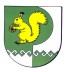 ЗЕЛЕНОГОРСКАЯ СЕЛЬСКАЯ АДМИНИСТРАЦИЯ МОРКИНСКОГО МУНИЦИПАЛЬНОГО РАЙОНА РЕСПУБЛИКИ МАРИЙ ЭЛПОСТАНОВЛЕНИЕГлава администрацииЗеленогорского сельского поселенияЮ.Н.Антюшин№ п/пНаименование мероприятийСрок исполненияОтветственный исполнитель1Информированиепо вопросам соблюдения обязательных требованийпостоянноЗеленогорского сельского поселения2Поддержание в актуальном состоянии размещенных на официальном сайте Зеленогорского сельского поселения перечней нормативных правовых актов, содержащие обязательные требования, соблюдение которых оценивается при проведении мероприятий по муниципальному контролю в рамках осуществления муниципального контроля в сфере благоустройства  ПостоянноЗеленогорского сельского поселения3Анализ сведений о готовящихся нарушениях или о признаках нарушений обязательных требований, полученных в ходе реализации мероприятий по муниципальному контролю в сфере благоустройстваПостоянноЗеленогорского сельского поселения4Объявление предостереженийПостоянно при наличии оснований, предусмотренных статьей 49 Федерального закона от 31.07.2020 № 248-ФЗ «О государственном контроле (надзоре) и муниципальном контроле в Российской Федерации»Зеленогорского сельского поселения5КонсультированиеПо мере обращения подконтрольных субъектовЗеленогорского сельского поселения№ п/пНаименование показателяВеличина1.Полнота информации, размещенной в информационно-теле-коммуникационной сети «Интернет» в соответствии с частью 3 статьи 46 Федерального закона от 31 июля 2020 г. № 248-ФЗ «О государственном контроле (надзоре) и муниципальном контроле в Российской Федерации»100 %2.Удовлетворенность контролируемых лиц и их представителями консультированием100 % от числа обратившихся3.Исполнение подконтрольными субъектами предостережений о недопустимости нарушения обязательных требований100%